ProjektauswahlkriterienFür die Auswahl von Projekten hat die LAG Regionalentwicklung Westallgäu-Bayerischer Bodensee 14 Projektauswahlkriterien entwickelt, mithilfe derer die Mitglieder des Entscheidungsgremiums beurteilen, ob für ein geplantes Vorhaben eine LEADER-Förderung beantragt werden soll. Die Projektauswahlkriterien setzen sich dabei aus neun Pflichtkriterien (P 1-9) und fünf Zusatzkriterien (Z 1-5) zusammen: Die Pflichtkriterien 1 bis 9 orientieren sich an den übergeordneten ELER-Zielsetzungen „Innovation“, „Umweltschutz“, „Eindämmung des Klimawandels und Anpassung an dessen Auswirkungen" sowie „Demographie“. Darüber hinaus müssen Projekte einen Nutzen für das LAG-Gebiet, einen gewissen Grad an Bürgerbeteiligung sowie Vernetzungscharakter aufweisen. Zudem muss ihr Beitrag auf Handlungszielebene messbar sein. Ein letztes Pflichtkriterium sieht vor, dass geplante Projekte zumindest einen neutralen Beitrag in den relevanten Bereichen der Allgäu-Strategie (Standort, Tourismus und Marke) leisten. Die Zusatzpunkte Z 1-5 erhält ein geplantes Vorhaben, sofern es einen mittelbaren Beitrag zu weiteren Entwicklungs- oder Handlungszielen leistet, überregionale und transnationale Kooperationskomponenten beinhaltet und/oder die regionale Identität und Profilbildung bzw. die regionale Wertschöpfung der LAG stärkt. Bei den Projektauswahlkriterien werden die Pflichtkriterien P 4 „Bezug zum Thema Demographie“ und P 6 „Grad der Bürgerbeteiligung“ sowie das Zusatzkriterium Z 4 „Stärkung der regionalen Identität und Profilbildung“ doppelt gewichtet. Hintergrund für die Gewichtung sind insbesondere sozial orientierte Projekte aus dem Entwicklungsziel III „Erhalt und Ausbau daseins- und gesundheitsvorsorgender Angebote im Rahmen des demographischen Wandels“, die bei den klima- und umweltbezogenen Pflichtkriterien eher weniger Punkte werden erzielen können (neutraler Beitrag). Pro Kriterium können zwischen ein bis drei Punkte vergeben werden. Insgesamt kann ein Vorhaben eine Maximalpunktzahl von 51 Punkten erreichen, wobei mindestens 26 Punkte notwendig sind, um für eine LEADER-Förderung in Betracht zu kommen. Hierbei ist es unerheblich, in welchem der beiden Kriterienbereiche die Punkte erzielt werden. * Kriterium wird doppelt gewichtet 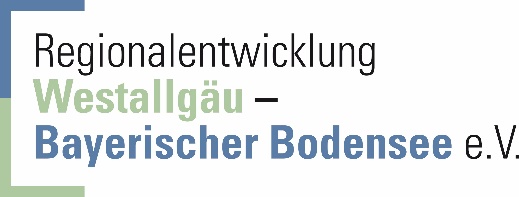 Lokale Entwicklungsstrategie (LES) 2014-2022Entwicklungs- und HandlungszielePflichtkriterien
Erreicht ein LEADER-Projekt bei einem der Pflichtkriterien 0 Punkte, ist keine LEADER-Förderung möglich!Pflichtkriterien
Erreicht ein LEADER-Projekt bei einem der Pflichtkriterien 0 Punkte, ist keine LEADER-Förderung möglich!Pflichtkriterien
Erreicht ein LEADER-Projekt bei einem der Pflichtkriterien 0 Punkte, ist keine LEADER-Förderung möglich!Pflichtkriterien
Erreicht ein LEADER-Projekt bei einem der Pflichtkriterien 0 Punkte, ist keine LEADER-Förderung möglich!Pflichtkriterien
Erreicht ein LEADER-Projekt bei einem der Pflichtkriterien 0 Punkte, ist keine LEADER-Förderung möglich!Pflichtkriterien
Erreicht ein LEADER-Projekt bei einem der Pflichtkriterien 0 Punkte, ist keine LEADER-Förderung möglich!Pflichtkriterien
Erreicht ein LEADER-Projekt bei einem der Pflichtkriterien 0 Punkte, ist keine LEADER-Förderung möglich!Pflichtkriterien
Erreicht ein LEADER-Projekt bei einem der Pflichtkriterien 0 Punkte, ist keine LEADER-Förderung möglich!Pflichtkriterien
Erreicht ein LEADER-Projekt bei einem der Pflichtkriterien 0 Punkte, ist keine LEADER-Förderung möglich!Nr.Kriterium1 Punkt1 Punkt2 Punkte2 Punkte3 Punkte3 PunktePunkteP1Innovativer AnsatzInnovativer Ansatz in einem Teilraum der LAGInnovativer Ansatz im Gebiet der LAGInnovativer Ansatz über das LAG-Gebiet hinausP1Begründung für Punktevergabe:P2Beitrag zum UmweltschutzNeutraler Beitrag (keine neg. Auswirkungen auf die Umwelt)Indirekter positiver BeitragDirekter positiver BeitragP2Begründung für Punktevergabe:P3Beitrag zur Eindämmung des Klimawandels / Anpassung an seine AuswirkungenNeutraler Beitrag (keine neg. Auswirkungen auf das Klima)Indirekter positiver BeitragDirekter positiver BeitragP3Begründung für Punktevergabe:P4Bezug zum Thema Demographie*Neutraler Beitrag (keine neg. Auswirkungen auf den demographischen Wandel und seine Folgen in der Region)Indirekter positiver BeitragDirekter positiver Beitrag x2P4Begründung für Punktevergabe: x2P5Bedeutung / Nutzen für das LAG-GebietNur lokale Bedeutung / NutzenBedeutung / Nutzen nur für Teile des LAG-GebietsÜberregionale Bedeutung / Nutzen (für gesamtes LAG-Gebiet und darüber hinaus)P5Begründung für Punktevergabe:P6Grad der Bürgerbeteiligung*Nur bei Planung oder UmsetzungBei Planung und Umsetzung oder BetriebBei Planung, Umsetzung und Betrieb x2P6Begründung für Punktevergabe: x2P7Beitrag zur VernetzungVernetzung zwischen Partnern oder Sektoren oder ProjektenVernetzung zwischen Partnern und/oder Sektoren und/oder ProjektenVernetzung zwischen Partnern, Sektoren und ProjektenP7Begründung für Punktevergabe:P8Beitrag zu Handlungsziel _____ aus Entwicklungsziel _____Gering messbarer BeitragMittlerer messbarer BeitragHoher messbarer BeitragP8Begründung für Punktevergabe:P9Übereinstimmung mit der relevanten Allgäu-Strategie (insbes. die Bereiche Standort, Tourismus, Marke)Neutraler BeitragIndirekter positiver BeitragDirekter positiver BeitragP9Begründung für Punktevergabe:ZusatzkriterienZusatzkriterienZusatzkriterienZusatzkriterienZusatzkriterienZusatzkriterienZusatzkriterienZusatzkriterienZusatzkriterienNr.Kriterium1 Punkt1 Punkt2 Punkte2 Punkte3 Punkte3 PunktePunkteZ1Mittelbarer Beitrag EntwicklungszieleMittelbarer Beitrag zu 1 weiteren EntwicklungszielMittelbarer Beitrag zu 2 weiteren EntwicklungszielenMittelbarer Beitrag zu mehr als 2 weiteren EntwicklungszielenZ1Begründung für Punktevergabe:Z2Mittelbarer Beitrag HandlungszieleMittelbarer Beitrag zu 1 weiteren HandlungszielMittelbarer Beitrag zu 2 weiteren HandlungszielenMittelbarer Beitrag zu mehr als 2 weiteren HandlungszielenZ2Begründung für Punktevergabe:Z3Überregionale und transnationale KooperationenKooperation mit 1 weiteren Partner einer anderen LAGKooperation mit 2 weiteren Partnern einer oder mehrerer LAGenKooperation mit mehr als 2 weiteren Partnern einer oder mehrerer LAGenZ3Begründung für Punktevergabe:Z4Stärkung der regionalen Identität und Profilbildung*Nutzung / Einbeziehung von 1 regionaltypischen AngebotNutzung / Einbeziehung von 2 regionaltypischen AngebotenNutzung / Einbeziehung von mehr als 2 regionaltypischen Angeboten x2Z4Begründung für Punktevergabe: x2Z5Stärkung der regionalen WertschöpfungGering messbarer BeitragMittlerer messbarer BeitragHoher messbarer BeitragZ5Begründung für Punktevergabe:Erreichte Punktzahl:Erreichte Punktzahl:Erreichte Punktzahl:PPunktzahl Pflichtkriterien
(max. 33 Punkte erreichbar)ZPunktzahl Zusatzkriterien
(max. 18 Punkte erreichbar)Erreichte Punktzahl insgesamt
(max. 51 Punkte erreichbar, mind. 26 Punkte erforderlich)Entwicklungsziel I: Schutz und nachhaltige Nutzung der natürlichen RessourcenHandlungszielePflege und Erhalt der Kultur- und NaturlandschaftUnterstützung von Energiesparmaßnahmen und alternativen EnergieprojektenFörderung von regionalen und ökologischen ProduktenEntwicklungsziel II: Schärfung des Tourismusprofils und Qualitätssteigerung der AngeboteHandlungszieleVernetzung und Erlebbarmachung regionaler TourismusangeboteQualifizierung und Vermarktung von touristischen Leistungsträgern und AngebotenSicherung und Stärkung des kulturellen ErbesEntwicklungsziel III: Erhalt und Ausbau daseins- und gesundheitsvorsorgender Angebote im Rahmen des demographischen WandelsHandlungszieleStärkung des sozialen Miteinanders durch bürgerschaftliches Engagement und integrative FördermaßnahmenSchaffung und Sicherung von dezentralen Gesundheits-, Versorgungs- und FreizeitangebotenErhalt lebendiger OrtskerneSicherung der Mobilität durch Verbesserung bestehender und Schaffung alternativer MobilitätsangeboteEntwicklungsziel IV: Sicherung und Ausbau der regionalen Wirtschaftskraft und WettbewerbsfähigkeitHandlungszieleGewinnung und Sicherung von FachkräftenVerbesserung des Zugangs zum Ausbildungs- und ArbeitsmarktUnterstützung innovativer Konzepte und Steigerung der Wertschöpfung in Netzwerken